15 aout 2016  -  19hEglise de Vitry-aux-logesAVE MARIA – Chants Sacrés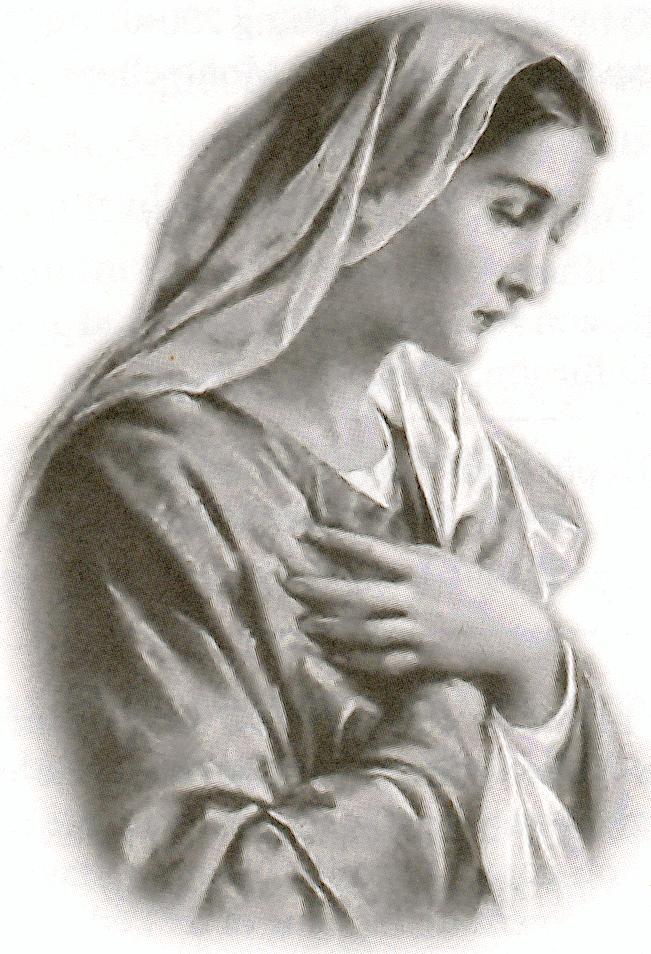 « En l’honneur de Marie »Avec les voix de stagiaires en chant lyrique présentes sur Vitry cette semaine,élèves de Chantal CARDOZZO, chanteuse professionnelle, professeur de Conservatoire.Accompagnement : Thomas GUILMENT, pianiste, organiste